Контрольно-измерительные материалы для итоговой контрольной работы в 8 классеСпецификация итоговой контрольной работыВремя выполнения работы: 90 минутСтруктура и содержание работы: каждый вариант работы состоит из 17 заданий: модуль «Алгебра» (А) - 12 заданий, модуль «Геометрия» (Г) - 5 заданий, 6 заданий с выбором ответа (ВО), 1 задание с установкой соответствия (УС), 7 заданий с кратким ответом (КО), 3 задания с развернутым ответом (РО). Уровни сложности заданий: 12 заданий базового уровня сложности (Б), 7 заданий –повышенного задания (П).  Итоговая работа позволяет оценить степень освоения учебного материала за курс 8 класса.Шкала оценивания итогового теста за 8 класс: задания части А -1 балл, задания части В -2 балла, С-3 балла. Максимальный балл -30, модуль «Алгебра» -22, модуль «Геометрия»-8.Кодификатор Итоговая контрольная работа по математикеобучающего(ей)ся   8  класса Вариант 1__________________________________Часть АПри выполнении заданий части А обведите номер выбранного ответа в работе. A1. Решите неравенство 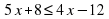 (-20 ; +∞)2) (- ∞ ; 20]3) [ 20 ; + ∞)4) ( - ∞ ; -20 )A2. Вставьте пропущенное слово так, чтобы утверждение было верным. Прямоугольник это……….., у которого все углы прямые. 1) трапеция 2) четырехугольник 3) ромб 4) параллелограммA3. Вычислите 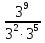 0,9 	2) 9	   3) 27	  4) 3A4. Укажите решение неравенства:  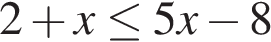 (2,5 ; +∞)2) (- ∞ ; 2,5]3) [ 2,5 ; + ∞)4) ( - ∞ ; 2,5 )A5. Периметр квадрата равна 48 см. Чему равна площадь данного квадрата? 1) 12 3 кв см 2) 8 3 кв см 3) 16 3кв  см 4) 144 кв см    A6. Упростите выражение: 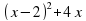 1) 2) 3) 4) 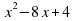 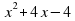 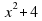 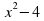 A7. Соотнесите квадратные уравнения и их корни:1) 2)  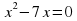 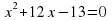 А) = 1 = -13 Б) В) = 0 = 7 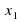 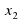 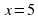 Ответ: Часть BПолученный ответ в части  В  записывается в отведённом для этого месте. В случае записи неверного ответа зачеркните его и запишите рядом новый. В1. Решите уравнение: . Если корней несколько, то в ответ запишите наибольший из корней.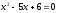 Ответ: ________________В2. Решите уравнение:  = 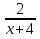 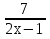 Ответ: ________________В3. Найдите отрицательный корень уравнения 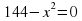 Ответ: ________________В4. Катеты прямоугольного треугольника равны 6 и 8. Найдите гипотенузу.Ответ: ________________В5. Найдите среднюю линию трапеции, если её основания равны 16 и 32.Ответ: ________________B6. Решите систему уравнений: 	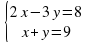 Ответ: ________________B7. Найдите площадь трапеции, изображённой на рисунке: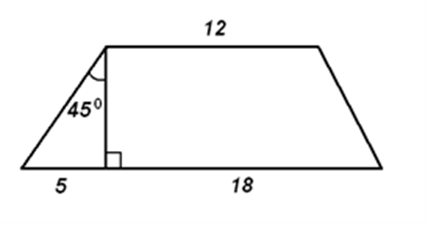 Ответ: ________________Часть СВ задании  части С приведите полное решение.С1. Недельное домашнее задание по математике Лина выполнила за 3 дня, а Маша это же задание выполнила за 5 дней. Сколько задач в один день решала Маша, если она решала на 4 задачи меньше, чем Лина?С2. Найдите значение выражения при х=3: 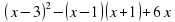 С3. Решите уравнение: 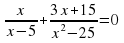 Шкала оценивания итогового теста за 8 класс: задания части А -1 балл, задания части В -2 балла, С-3 балла. Максимальный балл -30, модуль «Алгебра» -22, модуль «Геометрия»-8.Итоговая контрольная работа по математикеобучающего(ей)ся   8  класса Вариант 2__________________________________Часть АПри выполнении заданий части А обведите номер выбранного ответа в работе. A1. Решите неравенство  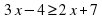 (-11 ; +∞)2) (- ∞ ; 11]3) [ -11 ; + ∞)4) ( - ∞ ; 11 )A2. Вставьте пропущенное слово так, чтобы утверждение было верным. Диагонали ………….равны. 1) четырехугольника 2) ромба 3) прямоугольника 4) трапеции A3. Вычислите  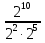 0,4 	2) 8	   3) 16	  4) 2A4. Укажите решение неравенства:   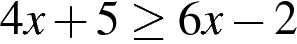 ( - ∞ ; 3,5 ) 3) [ 3,5 ; + ∞)2)( - ∞ ; 3,5 ] 4) ( 3,5 ; + ∞)A5. Периметр квадрата равна 64 см. Чему равна площадь данного квадрата? 1) 12 3 кв см 2) 256 кв  см 3) 163 кв см 4) 144 кв см    A6. Упростите выражение: 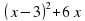 1) 2) 3) 4) 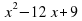 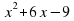 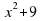 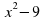 A7. Соотнесите квадратные уравнения и их корни:1) 2) 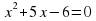 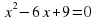 А) = 1 = -6 Б) = 0 = 2 В) x = 3Ответ: Часть BПолученный ответ в части  В  записывается в отведённом для этого месте. В случае записи неверного ответа зачеркните его и запишите рядом новый. В1. Решите уравнение: . Если корней несколько, то в ответ запишите наименьший из корней.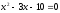 Ответ: ________________В2. Решите уравнение:    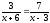 Ответ: ________________В3. Найдите отрицательный корень уравнения  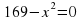 Ответ: ________________В4. Катеты прямоугольного треугольника равны 5 и 12. Найдите гипотенузу.Ответ: ________________В5. Найдите среднюю линию трапеции, если её основания равны 16 и 24.Ответ: ________________B6. Решите систему уравнений: 	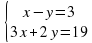 Ответ: ________________B7. Найдите площадь параллелограмма, изображённого на рисунке: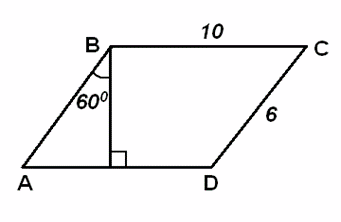 Ответ: ________________Часть СВ задании  части С приведите полное решение.С1. Саша прочитал книгу за 5 дней, а Илья эту же книгу прочитал за 7 дней. Сколько страниц в один день читал Илья, если Саша читал в один день на 12 страниц больше, чем Илья?С2. Найдите значение выражения при х=2: С3. Решите уравнение: 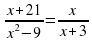 Шкала оценивания итогового теста за 8 класс: задания части А -1 балл, задания части В -2 балла, С-3 балла. Максимальный балл -30, модуль «Алгебра» -22, модуль «Геометрия»-8.оценка «2»оценка «3»оценка «4»оценка «5»0-89-1617-2425-30Модуль «Алгебра»Модуль «Алгебра»Модуль «Алгебра»Модуль «Алгебра»0-67-1213-1819-22Модуль «ГеометрияМодуль «ГеометрияМодуль «ГеометрияМодуль «Геометрия0-23-45-87-8№ заданияКонтролируемый элемент содержанияМодуль Код КЭСТип заданияУровень сложностиА1Числовые неравенства и их свойства А3.2.1ВОБА2Прямоугольник, квадрат, ромб, их свойства и признакиГ7.3.2ВОБА3Степень с целым показателемСвойства степени с целым показателем А1.3.52.2.1ВОБА4Неравенства с одной переменной. Решение  неравенстваА3.2.2ВОБА5Площадь и её свойства. Площадь прямоугольникаГ7.5.4ВОБА6Формулы сокращенного умножения: квадрат суммы и квадрат разности; формула разности квадратов А2.3.2ВОБА7Квадратные уравнения. Формула корней квадратного уравненияА3.1.3УСБВ1Квадратные уравнения. Формула корней квадратного уравненияА3.1.3КОБВ2Решение рациональных уравненийА3.1.4КОБВ3Решение неполных квадратныхуравненийА3.1.3КОБВ4Прямоугольный треугольник. Теорема ПифагораГ7.2.3КОБВ5Трапеция, средняя линия трапеции; равнобедренная трапецияГ7.3.3КОБВ6Система двух линейных уравнений с двумя переменными; решение подстановкой и алгебраическим сложениемА3.1.8КОПВ7Площадь трапеции. Площадь параллелограммаГ7.5.67.5.5КОПС1Решение текстовых задач алгебраическим способом А3.3.2РОПС2Буквенные выражения. Числовое значение буквенного выражения. Подстановка выражений вместо переменныхА2.1.12.1.3РОПС3Решение рациональных уравненийА3.1.4РОПАБВоценка «2»оценка «3»оценка «4»оценка «5»0-89-1617-2425-30Модуль «Алгебра»Модуль «Алгебра»Модуль «Алгебра»Модуль «Алгебра»0-67-1213-1819-22Модуль «ГеометрияМодуль «ГеометрияМодуль «ГеометрияМодуль «Геометрия0-23-45-67-8Общее количество балловОценкаМодуль «Алгебра»Модуль «геометрия»АБВоценка «2»оценка «3»оценка «4»оценка «5»0-89-1617-2425-30Модуль «Алгебра»Модуль «Алгебра»Модуль «Алгебра»Модуль «Алгебра»0-67-1213-1819-22Модуль «ГеометрияМодуль «ГеометрияМодуль «ГеометрияМодуль «Геометрия0-23-45-67-8Общее количество балловОценкаМодуль «Алгебра»Модуль «геометрия»